ZPRAVODAJKRAJSKÝ PŘEBOR ÚSTECKÉHO KRAJE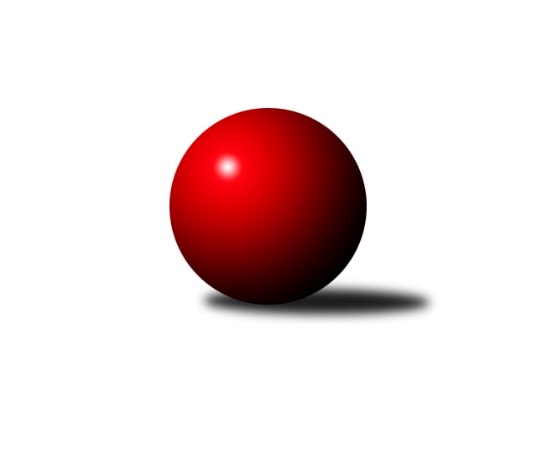 Č.19Ročník 2018/2019	23.2.2019Nejlepšího výkonu v tomto kole: 2591 dosáhlo družstvo: TJ Sokol ÚdliceVýsledky 19. kolaSouhrnný přehled výsledků:KO Česká Kamenice	- SK Verneřice	4:4	2456:2449	5.0:7.0	22.2.TJ Kovostroj Děčín B	- TJ Lokomotiva Ústí n. L. B	5:3	2521:2514	7.0:5.0	22.2.SKK Bílina	- TJ VTŽ Chomutov B	2:6	2494:2516	3.0:9.0	23.2.TJ Lokomotiva Žatec	- TJ Sokol Údlice	1.5:6.5	2496:2591	4.0:8.0	23.2.Sokol Spořice	- TJ Slovan Vejprty	6:2	2375:2368	8.0:4.0	23.2.Sokol Ústí nad Labem	- TJ Teplice Letná B	5:3	2379:2363	7.0:5.0	23.2.ASK Lovosice	- TJ Elektrárny Kadaň B	1:7	2393:2528	3.0:9.0	23.2.Tabulka družstev:	1.	TJ Sokol Údlice	19	16	2	1	113.5 : 38.5 	146.0 : 82.0 	 2554	34	2.	TJ Elektrárny Kadaň B	18	12	0	6	90.0 : 54.0 	123.0 : 93.0 	 2521	24	3.	SKK Bílina	19	9	3	7	80.5 : 71.5 	118.0 : 110.0 	 2459	21	4.	ASK Lovosice	19	10	1	8	71.5 : 80.5 	106.5 : 121.5 	 2481	21	5.	Sokol Spořice	19	10	0	9	81.5 : 70.5 	117.5 : 110.5 	 2432	20	6.	TJ Teplice Letná B	19	9	1	9	72.0 : 80.0 	113.5 : 114.5 	 2449	19	7.	TJ Lokomotiva Ústí n. L. B	19	9	0	10	83.5 : 68.5 	123.5 : 104.5 	 2511	18	8.	TJ Slovan Vejprty	19	9	0	10	76.5 : 75.5 	117.5 : 110.5 	 2465	18	9.	KO Česká Kamenice	19	7	3	9	82.0 : 70.0 	123.5 : 104.5 	 2475	17	10.	TJ Lokomotiva Žatec	19	8	0	11	65.0 : 87.0 	100.5 : 127.5 	 2452	16	11.	Sokol Ústí nad Labem	19	8	0	11	62.0 : 90.0 	103.5 : 124.5 	 2400	16	12.	TJ Kovostroj Děčín B	18	6	1	11	54.0 : 90.0 	85.0 : 131.0 	 2376	13	13.	TJ VTŽ Chomutov B	19	6	1	12	62.0 : 90.0 	104.5 : 123.5 	 2432	13	14.	SK Verneřice	17	5	2	10	54.0 : 82.0 	89.5 : 114.5 	 2381	12Podrobné výsledky kola:	 KO Česká Kamenice	2456	4:4	2449	SK Verneřice	Vladislav Janda	 	 193 	 195 		388 	 0:2 	 416 	 	210 	 206		Ladislav Elis ml.	Miloš Martínek	 	 202 	 200 		402 	 0:2 	 424 	 	216 	 208		Daniel Žemlička	Karel Kühnel	 	 219 	 213 		432 	 2:0 	 385 	 	194 	 191		Pavlína Sekyrová	Karel Beran	 	 203 	 179 		382 	 0:2 	 398 	 	206 	 192		Eduard Šram	Tomáš Malec	 	 217 	 216 		433 	 2:0 	 405 	 	204 	 201		Miroslav Zítka	Lubomír Holý *1	 	 196 	 223 		419 	 1:1 	 421 	 	189 	 232		Daniel Sekyrarozhodčí: Malec Tomášstřídání: *1 od 1. hodu Věra ŠimečkováNejlepší výkon utkání: 433 - Tomáš Malec	 TJ Kovostroj Děčín B	2521	5:3	2514	TJ Lokomotiva Ústí n. L. B	Miroslav Rejchrt	 	 220 	 202 		422 	 0:2 	 467 	 	240 	 227		Václav Ajm	Emilie Nováková	 	 190 	 233 		423 	 2:0 	 407 	 	189 	 218		Filip Turtenwald	Jana Sobotková	 	 203 	 181 		384 	 1:1 	 394 	 	193 	 201		Lenka Chalupová	Antonín Hrabě	 	 212 	 221 		433 	 2:0 	 421 	 	209 	 212		Josef Málek	Miroslav Bachor	 	 226 	 218 		444 	 2:0 	 396 	 	198 	 198		Josef Matoušek	Jiří Jablonický	 	 212 	 203 		415 	 0:2 	 429 	 	220 	 209		Eugen Škurlarozhodčí: Veselý PetrNejlepší výkon utkání: 467 - Václav Ajm	 SKK Bílina	2494	2:6	2516	TJ VTŽ Chomutov B	Lukáš Uhlíř	 	 226 	 204 		430 	 1:1 	 391 	 	227 	 164		Dančo Bosilkov	Pavlína Černíková	 	 219 	 207 		426 	 0:2 	 444 	 	230 	 214		Lenka Nováková	Rudolf Podhola	 	 219 	 236 		455 	 2:0 	 362 	 	187 	 175		Stanislav Novák	Zdeněk Vítr	 	 218 	 186 		404 	 0:2 	 423 	 	234 	 189		Filip Prokeš	Josef Šíma	 	 184 	 191 		375 	 0:2 	 445 	 	239 	 206		Ondřej Šmíd	Gerhard Schlögl	 	 199 	 205 		404 	 0:2 	 451 	 	232 	 219		Petr Lukšíkrozhodčí: Vítr ZdeněkNejlepší výkon utkání: 455 - Rudolf Podhola	 TJ Lokomotiva Žatec	2496	1.5:6.5	2591	TJ Sokol Údlice	Zdeněk Ptáček st.	 	 187 	 214 		401 	 1:1 	 417 	 	217 	 200		Petr Mako	Lubomír Ptáček	 	 226 	 195 		421 	 0:2 	 456 	 	253 	 203		Martin Vondráček	Šárka Uhlíková	 	 187 	 214 		401 	 0:2 	 451 	 	224 	 227		Vladimír Hurník	Pavel Vacinek	 	 222 	 210 		432 	 1:1 	 423 	 	208 	 215		Miroslav Zítek	Jiří Jarolím	 	 215 	 216 		431 	 1:1 	 431 	 	235 	 196		Jaroslav Verner	Iveta Ptáčková	 	 198 	 212 		410 	 1:1 	 413 	 	212 	 201		Martin Vršanrozhodčí: Ptáček ZdeněkNejlepší výkon utkání: 456 - Martin Vondráček	 Sokol Spořice	2375	6:2	2368	TJ Slovan Vejprty	Horst Schmiedl	 	 209 	 225 		434 	 2:0 	 398 	 	201 	 197		Miroslav Farkaš	Václav Kordulík	 	 185 	 153 		338 	 0:2 	 393 	 	190 	 203		Martin Budský	Jiří Wetzler	 	 177 	 203 		380 	 1:1 	 406 	 	210 	 196		Arnošt Werschall	Milan Polcar	 	 189 	 199 		388 	 1:1 	 380 	 	197 	 183		Michaela Šuterová	Štefan Kutěra	 	 221 	 212 		433 	 2:0 	 408 	 	205 	 203		Milan Uher	Oldřich Lukšík st.	 	 207 	 195 		402 	 2:0 	 383 	 	201 	 182		Josef Hudecrozhodčí: Lukšík OldřichNejlepší výkon utkání: 434 - Horst Schmiedl	 Sokol Ústí nad Labem	2379	5:3	2363	TJ Teplice Letná B	Jindřich Wolf	 	 232 	 192 		424 	 1:1 	 398 	 	200 	 198		Rudolf Březina	Petr Kunt ml.	 	 195 	 184 		379 	 1:1 	 383 	 	190 	 193		Ladislav Čecháček	Milan Schoř	 	 181 	 190 		371 	 1:1 	 387 	 	178 	 209		Milan Hnilica	Petr Bílek	 	 214 	 217 		431 	 2:0 	 397 	 	181 	 216		Karel Bouša	Petr Kunt st.	 	 199 	 212 		411 	 1:1 	 394 	 	204 	 190		Josef Jiřinský	Petr Kuneš	 	 164 	 199 		363 	 1:1 	 404 	 	208 	 196		Tomáš Čecháčekrozhodčí: Wolf JindřichNejlepší výkon utkání: 431 - Petr Bílek	 ASK Lovosice	2393	1:7	2528	TJ Elektrárny Kadaň B	Jaroslav Ondráček	 	 200 	 217 		417 	 2:0 	 388 	 	189 	 199		Michal Dvořák	Jaroslav Chot	 	 206 	 193 		399 	 0:2 	 417 	 	220 	 197		Pavel Bidmon	Miloš Maňour	 	 200 	 175 		375 	 0:2 	 418 	 	232 	 186		Robert Ambra	Tomáš Charvát	 	 195 	 188 		383 	 1:1 	 407 	 	188 	 219		Antonín Onderka	Jakub Hudec	 	 216 	 207 		423 	 0:2 	 436 	 	222 	 214		Petr Dvořák	Anna Houdková	 	 193 	 203 		396 	 0:2 	 462 	 	241 	 221		Zdeněk Hošekrozhodčí: Petr Zalabák st.Nejlepší výkon utkání: 462 - Zdeněk HošekPořadí jednotlivců:	jméno hráče	družstvo	celkem	plné	dorážka	chyby	poměr kuž.	Maximum	1.	Jakub Hudec 	ASK Lovosice	444.64	296.8	147.8	3.8	10/10	(480)	2.	Tomáš Malec 	KO Česká Kamenice	440.76	298.2	142.6	2.7	9/10	(489)	3.	Petr Dvořák 	TJ Elektrárny Kadaň B	438.92	301.3	137.6	3.6	9/10	(477)	4.	Václav Ajm 	TJ Lokomotiva Ústí n. L. B	438.16	297.7	140.5	3.4	10/12	(498)	5.	Oldřich Fadrhons 	TJ Sokol Údlice	433.33	296.3	137.0	5.1	8/10	(464)	6.	Martin Vondráček 	TJ Sokol Údlice	433.13	297.6	135.6	5.0	8/10	(484)	7.	Martin Vršan 	TJ Sokol Údlice	432.26	288.7	143.5	2.7	10/10	(496)	8.	Zdeněk Hošek 	TJ Elektrárny Kadaň B	432.23	289.9	142.4	4.1	10/10	(479)	9.	Tomáš Čecháček 	TJ Teplice Letná B	431.23	296.3	135.0	6.4	10/11	(495)	10.	Miroslav Vondra 	SKK Bílina	430.47	289.2	141.3	3.2	8/10	(505)	11.	Daniel Sekyra 	SK Verneřice	429.85	288.8	141.0	4.4	11/11	(476)	12.	Josef Málek 	TJ Lokomotiva Ústí n. L. B	428.09	290.6	137.5	3.7	12/12	(466)	13.	Jaroslav Verner 	TJ Sokol Údlice	428.00	295.8	132.2	5.4	9/10	(479)	14.	Vladimír Hurník 	TJ Sokol Údlice	427.72	293.2	134.5	4.1	8/10	(478)	15.	Arnošt Werschall 	TJ Slovan Vejprty	426.92	287.5	139.4	6.8	9/11	(464)	16.	Pavel Bidmon 	TJ Elektrárny Kadaň B	425.43	286.2	139.3	6.4	8/10	(453)	17.	Miloš Martínek 	KO Česká Kamenice	425.41	294.7	130.7	7.0	10/10	(461)	18.	Josef Hudec 	TJ Slovan Vejprty	422.75	292.0	130.7	5.1	11/11	(467)	19.	Karel Kühnel 	KO Česká Kamenice	422.15	293.2	129.0	5.3	10/10	(454)	20.	Ladislav Zalabák 	ASK Lovosice	421.41	292.3	129.2	6.5	8/10	(453)	21.	Ondřej Šmíd 	TJ VTŽ Chomutov B	421.40	289.1	132.3	5.9	10/11	(476)	22.	Lenka Chalupová 	TJ Lokomotiva Ústí n. L. B	421.36	287.2	134.2	4.5	11/12	(459)	23.	Eugen Škurla 	TJ Lokomotiva Ústí n. L. B	420.90	290.0	130.9	6.1	10/12	(499)	24.	Petr Lukšík 	TJ VTŽ Chomutov B	420.44	296.9	123.6	7.8	11/11	(465)	25.	Antonín Onderka 	TJ Elektrárny Kadaň B	420.23	288.2	132.0	5.7	10/10	(470)	26.	Zdeněk Ptáček  st.	TJ Lokomotiva Žatec	420.05	289.9	130.2	5.3	10/10	(460)	27.	Oldřich Lukšík  st.	Sokol Spořice	419.00	293.0	126.0	3.8	7/9	(452)	28.	Horst Schmiedl 	Sokol Spořice	417.88	289.8	128.1	6.9	9/9	(455)	29.	Václav Tajbl  st.	TJ Lokomotiva Žatec	417.60	287.5	130.1	6.9	10/10	(451)	30.	Petr Šmelhaus 	KO Česká Kamenice	414.81	287.7	127.1	7.0	8/10	(448)	31.	Michaela Šuterová 	TJ Slovan Vejprty	414.55	288.5	126.1	6.8	11/11	(461)	32.	Antonín Hrabě 	TJ Kovostroj Děčín B	412.85	289.0	123.8	6.6	9/9	(479)	33.	Zdeněk Vítr 	SKK Bílina	412.53	281.2	131.4	6.4	8/10	(455)	34.	Rudolf Podhola 	SKK Bílina	412.44	288.3	124.2	5.7	9/10	(465)	35.	Miloš Maňour 	ASK Lovosice	412.37	287.3	125.0	7.0	9/10	(451)	36.	Milan Uher 	TJ Slovan Vejprty	412.30	290.2	122.1	8.4	11/11	(447)	37.	Robert Ambra 	TJ Elektrárny Kadaň B	412.09	288.9	123.2	8.4	9/10	(451)	38.	Emil Campr 	TJ Sokol Údlice	411.43	290.4	121.1	7.6	7/10	(440)	39.	Martin Budský 	TJ Slovan Vejprty	411.39	286.8	124.6	7.6	8/11	(445)	40.	Rudolf Březina 	TJ Teplice Letná B	411.07	284.8	126.2	7.5	9/11	(458)	41.	Jiří Jarolím 	TJ Lokomotiva Žatec	410.16	286.2	123.9	8.0	8/10	(444)	42.	Jaroslav Chot 	ASK Lovosice	409.93	292.2	117.7	10.0	9/10	(448)	43.	Tomáš Charvát 	ASK Lovosice	409.64	284.7	124.9	7.1	8/10	(445)	44.	Josef Jiřinský 	TJ Teplice Letná B	409.61	289.1	120.5	7.6	11/11	(439)	45.	Štefan Kutěra 	Sokol Spořice	409.60	285.4	124.2	6.9	8/9	(442)	46.	Jiří Pavelka 	SKK Bílina	408.80	282.2	126.6	7.6	7/10	(429)	47.	Miroslav Farkaš 	TJ Slovan Vejprty	408.07	287.8	120.3	7.8	10/11	(447)	48.	Lubomír Ptáček 	TJ Lokomotiva Žatec	407.95	288.5	119.5	7.6	8/10	(437)	49.	Jiří Šípek 	TJ Lokomotiva Ústí n. L. B	407.91	287.4	120.5	7.8	11/12	(458)	50.	Ladislav Čecháček 	TJ Teplice Letná B	407.86	282.1	125.8	7.8	8/11	(461)	51.	Michal Dvořák 	TJ Elektrárny Kadaň B	407.44	281.9	125.6	6.1	9/10	(464)	52.	Milan Polcar 	Sokol Spořice	403.71	283.7	120.0	6.3	7/9	(469)	53.	Šárka Uhlíková 	TJ Lokomotiva Žatec	403.53	281.2	122.3	8.0	8/10	(429)	54.	Jindřich Wolf 	Sokol Ústí nad Labem	403.01	284.1	118.9	7.5	9/10	(448)	55.	Petr Kunt  ml.	Sokol Ústí nad Labem	402.88	279.1	123.8	7.6	9/10	(436)	56.	Radek Šelmek 	Sokol Spořice	402.13	276.6	125.5	7.0	8/9	(449)	57.	Jaroslav Ondráček 	ASK Lovosice	401.93	286.2	115.7	10.3	8/10	(434)	58.	Václav Kordulík 	Sokol Spořice	401.52	279.6	121.9	9.1	8/9	(441)	59.	Milan Hnilica 	TJ Teplice Letná B	401.22	284.3	116.9	8.4	9/11	(435)	60.	Zdeněk Novák 	TJ VTŽ Chomutov B	399.85	280.5	119.4	9.4	8/11	(460)	61.	Jiří Pulchart 	Sokol Ústí nad Labem	398.94	277.9	121.0	7.9	8/10	(436)	62.	Ladislav Elis  ml.	SK Verneřice	398.70	281.2	117.6	8.6	10/11	(422)	63.	Iveta Ptáčková 	TJ Lokomotiva Žatec	398.08	281.1	117.0	8.3	10/10	(424)	64.	Anna Houdková 	ASK Lovosice	396.74	282.8	114.0	7.7	8/10	(423)	65.	Martin Vích 	SKK Bílina	395.86	281.6	114.2	9.1	7/10	(423)	66.	Jiří Jablonický 	TJ Kovostroj Děčín B	394.79	278.7	116.1	12.0	8/9	(435)	67.	Petr Kuneš 	Sokol Ústí nad Labem	394.55	274.9	119.6	8.7	8/10	(422)	68.	Stanislav Novák 	TJ VTŽ Chomutov B	391.53	277.3	114.2	9.7	10/11	(452)	69.	Miroslav Zítka 	SK Verneřice	389.45	279.1	110.4	9.2	10/11	(415)	70.	Petr Veselý 	TJ Kovostroj Děčín B	388.83	280.9	107.9	11.7	9/9	(421)	71.	Karel Bouša 	TJ Teplice Letná B	387.39	274.3	113.1	9.4	9/11	(436)	72.	Jana Sobotková 	TJ Kovostroj Děčín B	385.56	276.5	109.1	11.1	9/9	(420)	73.	Petr Kunt  st.	Sokol Ústí nad Labem	385.40	270.5	114.9	10.4	10/10	(420)	74.	Emilie Nováková 	TJ Kovostroj Děčín B	379.30	271.6	107.7	11.6	7/9	(434)	75.	Pavlína Sekyrová 	SK Verneřice	357.44	256.3	101.2	10.9	9/11	(385)		Stanislav Šmíd  ml.	TJ VTŽ Chomutov B	452.76	301.0	151.8	3.0	7/11	(512)		Petr Bílek 	Sokol Ústí nad Labem	443.28	298.6	144.6	4.3	6/10	(483)		Miroslav Bachor 	TJ Kovostroj Děčín B	442.22	299.2	143.0	4.9	3/9	(463)		Jan Brhlík  st.	TJ Teplice Letná B	441.00	308.0	133.0	5.0	1/11	(441)		Miriam Nocarová 	TJ Elektrárny Kadaň B	435.00	299.0	136.0	6.0	1/10	(437)		Lenka Nováková 	TJ VTŽ Chomutov B	434.00	292.0	142.0	4.5	2/11	(444)		Patrik Kukeně 	SK Verneřice	431.33	295.7	135.7	3.8	6/11	(453)		Pavel Nocar  ml.	TJ Elektrárny Kadaň B	429.00	299.0	130.0	9.0	1/10	(429)		Miroslav Rejchrt 	TJ Kovostroj Děčín B	427.86	288.8	139.0	5.1	4/9	(462)		Dalibor Dařílek 	TJ Lokomotiva Ústí n. L. B	427.13	302.0	125.1	6.3	4/12	(443)		Jan Zach 	TJ Elektrárny Kadaň B	425.50	309.0	116.5	9.0	2/10	(438)		Zdenek Ramajzl 	TJ Lokomotiva Ústí n. L. B	425.00	296.0	129.0	9.0	2/12	(473)		Jan Salajka 	TJ Teplice Letná B	421.45	286.0	135.4	6.1	6/11	(453)		Josef Matoušek 	TJ Lokomotiva Ústí n. L. B	420.71	291.2	129.5	5.7	6/12	(470)		Miroslav Zítek 	TJ Sokol Údlice	420.06	283.4	136.7	5.2	6/10	(449)		Gerhard Schlögl 	SKK Bílina	417.40	296.6	120.8	11.2	5/10	(440)		Martin Čecho 	SKK Bílina	415.00	278.3	136.7	5.0	2/10	(455)		Pavel Nováček 	Sokol Ústí nad Labem	415.00	291.0	124.0	6.0	1/10	(415)		Věra Šimečková 	KO Česká Kamenice	414.43	283.9	130.6	4.8	3/10	(445)		Johan Hablawetz 	TJ Slovan Vejprty	414.00	285.5	128.5	9.5	1/11	(424)		Radek Goldšmíd 	TJ Lokomotiva Žatec	413.13	278.1	135.0	5.4	4/10	(456)		Jaroslav Seifert 	TJ Elektrárny Kadaň B	413.00	280.0	133.0	6.5	2/10	(475)		Petr Mako 	TJ Sokol Údlice	412.93	292.0	121.0	9.4	6/10	(450)		Karel Beran 	KO Česká Kamenice	411.20	284.8	126.4	7.9	5/10	(437)		Josef Šíma 	SKK Bílina	409.25	283.3	126.0	5.8	2/10	(443)		Dančo Bosilkov 	TJ VTŽ Chomutov B	407.70	280.5	127.2	8.8	5/11	(439)		Pavlína Černíková 	SKK Bílina	404.50	286.0	118.5	8.3	6/10	(443)		Jitka Jindrová 	Sokol Spořice	404.00	275.0	129.0	3.0	1/9	(404)		Filip Prokeš 	TJ VTŽ Chomutov B	403.90	287.0	116.9	12.5	5/11	(465)		Zdeněk Ptáček  ml.	TJ Lokomotiva Žatec	403.33	282.7	120.7	6.0	2/10	(418)		Ladislav Elis  st.	SK Verneřice	403.00	278.9	124.1	6.6	7/11	(421)		Viktor Žďárský 	TJ VTŽ Chomutov B	402.25	280.0	122.3	10.3	2/11	(458)		Tomáš Šaněk 	SKK Bílina	401.00	275.0	126.0	5.0	2/10	(431)		Filip Turtenwald 	TJ Lokomotiva Ústí n. L. B	400.29	282.1	118.2	8.2	6/12	(458)		Daniel Žemlička 	SK Verneřice	395.68	283.5	112.2	9.2	5/11	(424)		Petr Andres 	Sokol Spořice	395.50	279.0	116.5	7.0	1/9	(415)		Jaroslav Filip 	TJ Teplice Letná B	395.50	295.5	100.0	16.5	1/11	(407)		Pavel Vacinek 	TJ Lokomotiva Žatec	395.00	278.7	116.3	10.3	3/10	(432)		Lukáš Uhlíř 	SKK Bílina	394.92	278.4	116.5	7.5	6/10	(479)		Milan Schoř 	Sokol Ústí nad Labem	392.89	280.9	112.0	10.7	6/10	(430)		Petr Málek 	Sokol Ústí nad Labem	392.13	275.6	116.5	9.3	4/10	(410)		Eduard Šram 	SK Verneřice	390.83	284.4	106.4	10.5	6/11	(408)		Nataša Feketi 	TJ Elektrárny Kadaň B	389.47	272.4	117.1	10.1	3/10	(427)		Pavel Vaníček 	TJ VTŽ Chomutov B	388.00	282.0	106.0	9.0	3/11	(400)		Jiří Wetzler 	Sokol Spořice	387.95	277.7	110.3	11.7	5/9	(413)		Eva Říhová 	KO Česká Kamenice	387.50	277.8	109.8	10.5	4/10	(423)		Vladislav Janda 	KO Česká Kamenice	386.13	277.9	108.2	9.7	6/10	(418)		Lubomír Holý 	KO Česká Kamenice	384.83	269.5	115.3	10.8	4/10	(425)		Čestmír Dvořák 	TJ Kovostroj Děčín B	383.00	270.0	113.0	9.0	2/9	(405)		Milan Jaworek 	TJ Lokomotiva Ústí n. L. B	380.33	265.3	115.0	8.0	3/12	(397)		Olga Urbanová 	KO Česká Kamenice	378.25	269.3	109.0	10.8	4/10	(393)		Lukáš Zítka 	SK Verneřice	376.30	276.9	99.4	10.9	5/11	(410)		Roman Exner 	TJ Kovostroj Děčín B	371.70	256.1	115.6	9.7	5/9	(398)		Bohuslav Hoffman 	TJ Slovan Vejprty	367.00	263.7	103.3	14.7	3/11	(379)		Jiří Malec 	KO Česká Kamenice	366.00	268.0	98.0	12.0	1/10	(366)		Rudolf Tesařík 	TJ VTŽ Chomutov B	357.60	261.8	95.8	14.8	6/11	(421)		Josef Malár 	TJ Slovan Vejprty	352.33	264.7	87.7	16.0	3/11	(375)		Libor Hekerle 	KO Česká Kamenice	348.00	277.0	71.0	20.0	1/10	(348)		Milan Mestek 	Sokol Spořice	346.33	260.3	86.0	19.0	3/9	(370)		Ladislav Moravec 	SK Verneřice	342.50	274.5	68.0	22.5	2/11	(362)Sportovně technické informace:Starty náhradníků:registrační číslo	jméno a příjmení 	datum startu 	družstvo	číslo startu11527	Věra Šimečková	22.02.2019	KO Česká Kamenice	4x24130	Pavel Vacinek	23.02.2019	TJ Lokomotiva Žatec	1x
Hráči dopsaní na soupisku:registrační číslo	jméno a příjmení 	datum startu 	družstvo	Program dalšího kola:20. kolo1.3.2019	pá	17:00	TJ Lokomotiva Ústí n. L. B - Sokol Ústí nad Labem	2.3.2019	so	9:00	TJ VTŽ Chomutov B - ASK Lovosice	2.3.2019	so	9:00	TJ Elektrárny Kadaň B - TJ Kovostroj Děčín B	2.3.2019	so	9:00	TJ Teplice Letná B - Sokol Spořice	2.3.2019	so	9:00	TJ Slovan Vejprty - KO Česká Kamenice	2.3.2019	so	9:00	SK Verneřice - TJ Lokomotiva Žatec	2.3.2019	so	9:00	TJ Sokol Údlice - SKK Bílina	Nejlepší šestka kola - absolutněNejlepší šestka kola - absolutněNejlepší šestka kola - absolutněNejlepší šestka kola - absolutněNejlepší šestka kola - dle průměru kuželenNejlepší šestka kola - dle průměru kuželenNejlepší šestka kola - dle průměru kuželenNejlepší šestka kola - dle průměru kuželenNejlepší šestka kola - dle průměru kuželenPočetJménoNázev týmuVýkonPočetJménoNázev týmuPrůměr (%)Výkon5xVáclav AjmLok. Ústí n/L. B4674xZdeněk HošekEl. Kadaň B114.654625xZdeněk HošekEl. Kadaň B4624xVáclav AjmLok. Ústí n/L. B114.114674xMartin VondráčekÚdlice4564xMartin VondráčekÚdlice111.434563xRudolf PodholaBílina4552xVladimír HurníkÚdlice110.214512xPetr LukšíkChomutov B4514xHorst SchmiedlSokol Spořice109.754344xVladimír HurníkÚdlice4515xRudolf PodholaBílina109.58455